ВЫБОРЫ ДЕПУТАТОВ СОБРАНИЯ ПРЕДСТАВИТЕЛЕЙ СРЕДНЕКАНСКОГО ГОРОДСКОГО ОКРУГАПО МНОГОМАНДАТНОМУ ИЗБИРАТЕЛЬНОМУ ОКРУГУ № 213 СЕНТЯБРЯ 2020 ГОДАЗ А Р Е Г И С Т Р И Р О В А Н Н Ы Е     К А Н Д И Д А Т ЫАНДРОСЮКРодион Родионович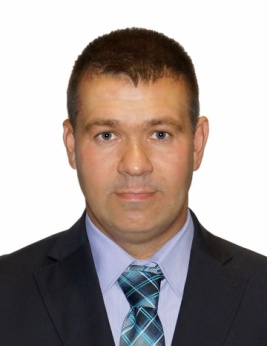 Родился 03 апреля 1982 года в п. Сеймчан, Магаданской области, Среднеканского района.После окончания Сеймчанской средней школы, учился в профессиональном училище № 3 г. Магадана по специальности водитель категории (В, С). В 2000 году начал трудовую деятельность на ММК совхоза «Сеймчанский» слесарем.В 2002 году был принят учеником слесаря-ремонтника котельного оборудования котельной № 6 п.Сеймчан.В 2004 году окончил Отраслевой учебный центр «Северовостокзолото» по специальности машинист бульдозера Т-130, Т-170.С 2005 по 2010 годы работал в МУЗ «Среднеканская ЦРБ» в должности слесаря-сантехника. В 2007 году окончил профессиональное училище №3 г. Магадан по специальности слесарь – сантехник 5 разряда. В  2012 году окончил Санкт-Петербургский университет управления и экономики по специальности «Государственное и муниципальное управление».   С 2010 года по настоящее время работает в МУП «Сеймчантеплосеть» в должности начальника участка тепловых сетей. В  2010 году  избран депутатом Собрания представителей муниципального образования «поселок Сеймчан».Является депутатом Собрания представителей Среднеканского городского округа (2015-2020гг).Сведения о доходах и имуществе кандидатаБАТАЕВАНадежда Евгеньевна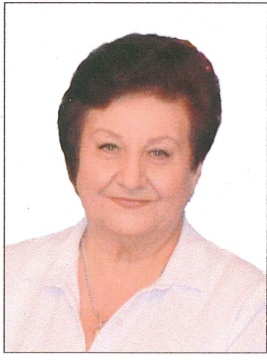 Родилась 30 августа 1955 года в городе Прокопьевск  Кемеровской области. Там же окончила школу. В 1976 году окончила  педагогическое училище № 2 города Новокузнецка, приехала в поселок Сеймчан молодым специалистом и начала трудовую деятельность в детском саду № 3 «Солнышко» - воспитателем.  С 1978 по 1993 год работала в детском саду № 4 «Рябинушка» - музыкальным руководителем.С 1996  по 1998  год работала в ведомственном детском саду  № 7 «Колокольчик» - воспитателем.С 1998 по 2005 год работала в центральной районной библиотеке – библиотекарем.В настоящее время  работает диспетчером в пожарной части № 17 ГПС по Среднеканскому району филиал ОГКУ «ПСЦ ГО ЗНТ и ПБ».Замужем, имеет четверо детей, пять внуков.Сведения о доходах и имуществе кандидатаВИЛЛЕВАЛЬДТАлексей Леонидович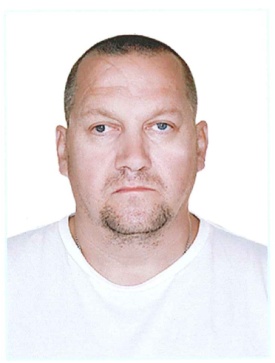 Родился 29 апреля 1971 года в п. Сеймчан Магаданской области в семье рабочих.С 1978 года по 1988 год обучался в ССШ п. Сеймчан.С 1988 года по 1989 год работал слесарем РСУ.С 1989 года по 1992 год работал автослесарем УМС-1.С 1992 года по 1996 год работал преподавателям дополнительного образования ЦДО (кружок Авто Мото).С 1996 года по 1997 год работал водителем САТХ «ЖКЭ».С 1998 года по 2003 год работал водителем Администрации Среднеканского района.С 2003 года по 2005 год работал в котельной №6.С 2005 года по 2006 год работал водителем МКТП «Рассвет».С 2006 года по 2012 год работал начальником ССТ э/п п. Сеймчан. С 2013 по настоящее время работает водителем Администрации Среднеканского городского округа. В 2013 году окончил в городе  Магадане Федеральное государственное бюджетное образовательное учреждение высшего профессионального образования «Северо-Восточный государственный университет», «Инженер по организации и управлению на транспорте» по специальности «Организация перевозок и управления на транспорте (Автомобильный транспорт)».Сведения о доходах и имуществе кандидатаГАЙДУКВиктория Александровна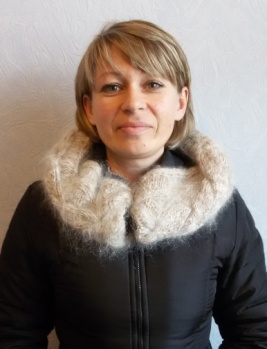 Родилась в 1978 году, в Крымской области. Окончила школу в 1995 году, получив общее среднее образование. Имеет квалификацию повара 3 разряда.В 1998 году приехала в Магаданскую область в с. Верхний Сеймчан. До 2005 года работала на молокозаводе, изготовителем молочной продукции. В 2005 году переехала на постоянное местожительство в      п. Сеймчан. С 2005 по 2013 годы работала продавцом продовольственных товаров. С 2013  и по  настоящее время работает техником Среднеканского отделения энергосбыта филиала «Магаданэнергосбыт» ПАО «Магаданэнерго».Является депутатом   Собрания представителей  Среднеканского городского округа (2015-2020гг).Замужем, имеет двух несовершеннолетних детей.Сведения о доходах и имуществе кандидатаРОЗЕНШТЕНГЕЛСветлана Юрьевна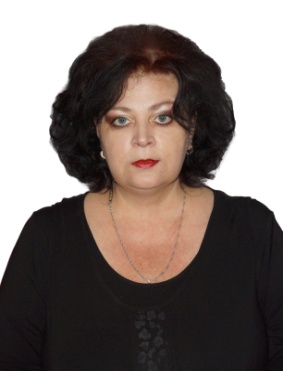 Родилась 25 мая 1970 года в п. Сеймчан Магаданской области. По окончании средней общеобразовательной школы в 1987 году поступила в Рижский Краснознаменный институт инженеров гражданской авиации на инженерно-экономический факультет. Работала главным бухгалтером, управляющим делами, сотрудничала с Рижским русскоязычным издательством.По переезду в п. Сеймчан в апреле 2010 года трудоустроилась корреспондентом в редакцию газеты «Новая Колыма. Вести», где работает по настоящее время в должности исполняющего обязанности главного редактора. В 2013 году была избрана депутатом Собрания представителей муниципального образования «поселок Сеймчан». Является депутатом Собрания представителей Среднеканского городского округа (2015-2020гг). Имеет поощрения от Главы Среднеканского городского округа и  Главы Администрации Среднекаснкого городского округа.  Сведения о доходах и имуществе кандидата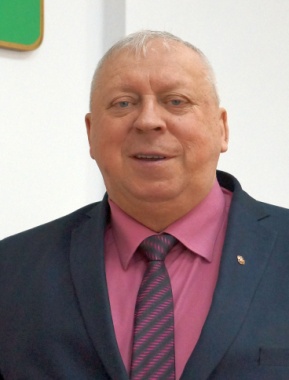 ТАЛАНОВАлександр НиколаевичРодился 26 октября 1948 года в д. Ворсино  Ивановской области. С 1955 года живет в Магаданской области.В 1963 году окончил 8 классов Берелехской школы и поступил в Магаданский политехникум.В 1967 году окончил Магаданский политехникум по специальности техник-строитель. В этом же году работал в Оротуканском строительном управлении объединения «Северовосток – золото» мастером. С 1967 по 1969 годы служил в рядах Советской Армии.                                             С 1969 по 1970 годы работал на прииске «Экспериментальный» рабочим скрепера, рабочим промустановки. С 1970 по 1975 годы работал в Управлении капитального строительства Магаданского облисполкома в должности инженера по техническому надзору за строительством в Сусуманском районе. С 1975 по 1992 годы работал в Сусуманском райисполкоме в должности архитектора района. В 1977 году окончил Всесоюзный заочный политехнический институт по специальности инженер-строитель. С 1992 по 2005 годы работал в администрации Сусуманского района: заместителем главы администрации и с 1994 года главой администрации района;в 1997 и 2000 г.г. – избирался  главой Сусуманского района2005 г. -  начальник управления кадров и государственной службы аппарата администрации Магаданской области;   2005-2007.г.г – и.о. главы муниципального образования «Среднеканский район»; 2007г., – избран главой муниципального образования «Среднеканский район»;2012 году – избран главой муниципального образования «Среднеканский район». Избирался  депутатом районного Совета народных депутатов. Дважды избирался депутатом Магаданской областной Думы. 2015 год – Председатель Собрания представителей Среднекаснкого городского округа, Глава муниципального образования «Среднекаснкий городской округ».Женат.  Имеет двух дочерей, внуков и правнука.Сведения о доходах и имуществе кандидата